“JUGAMOS CON LAS REGLETAS EN TRES DIMENSIONES  A LO GRANDE”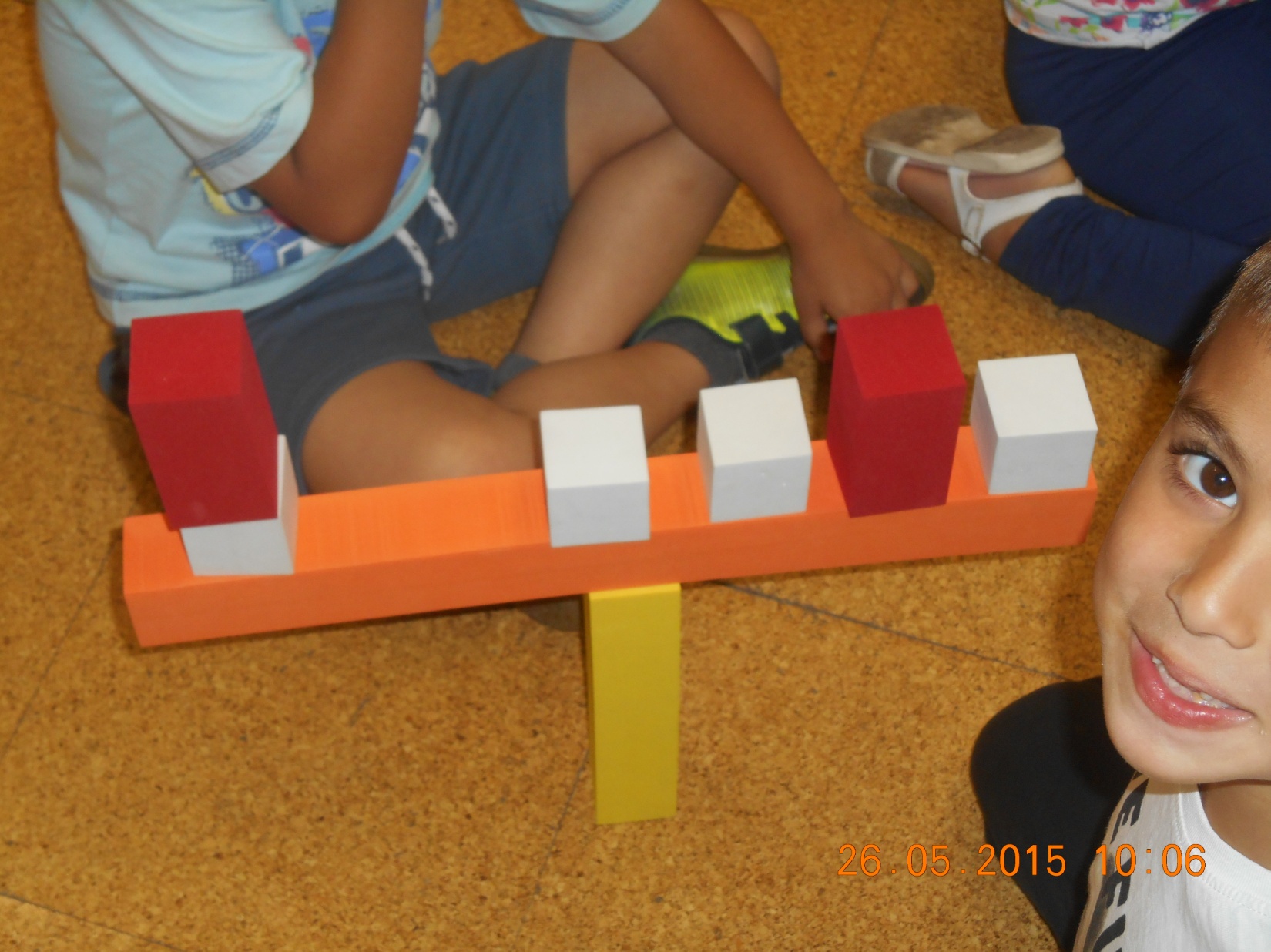 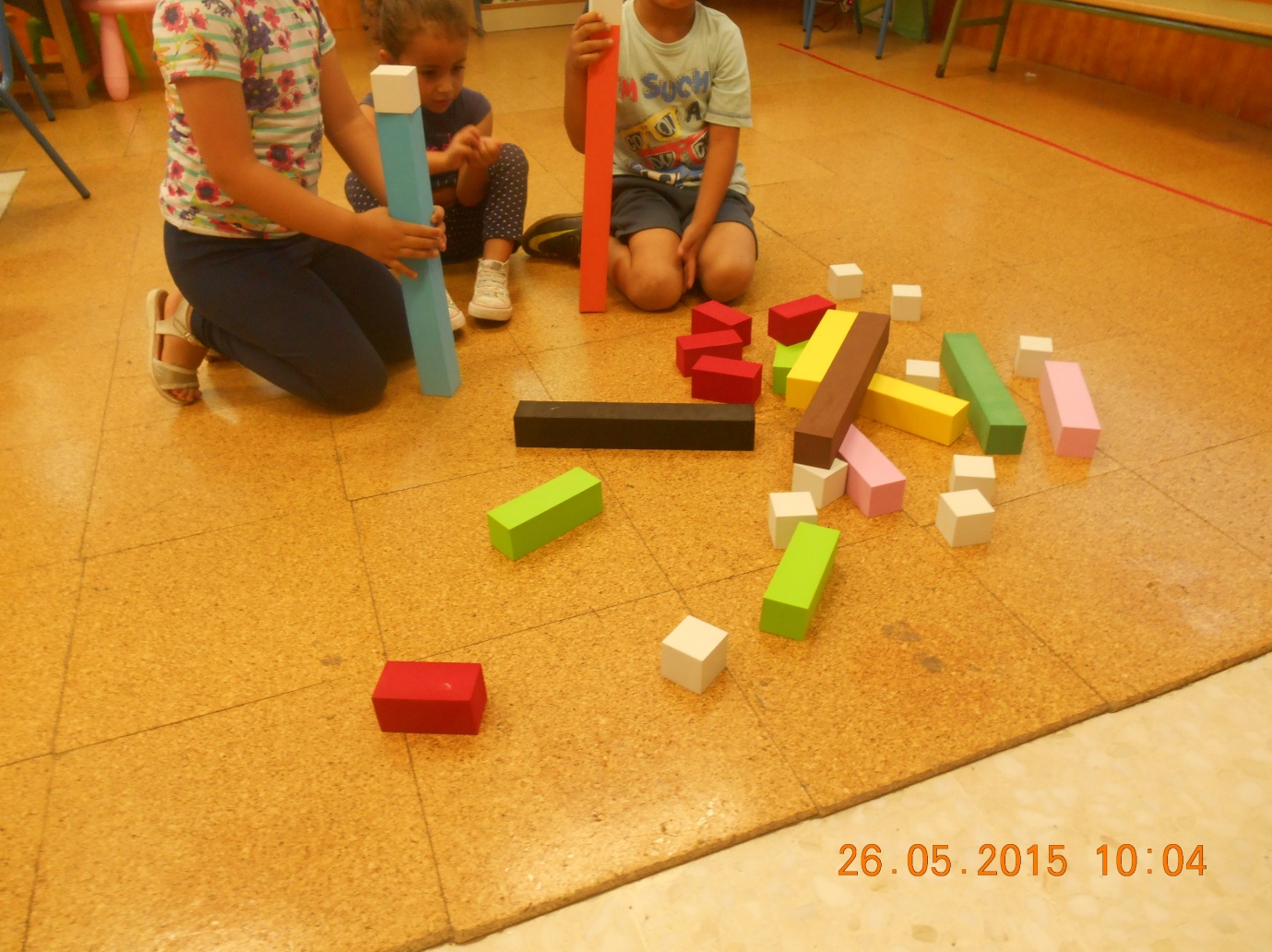 MOMENTO DE JUEGO LIBRE: JUGAMOS A PRODUCIR COSAS CADA VEZ MÁS CREATIVAS (UNA CASA, UNA SERPIENTE, UNA ESCALERA,…).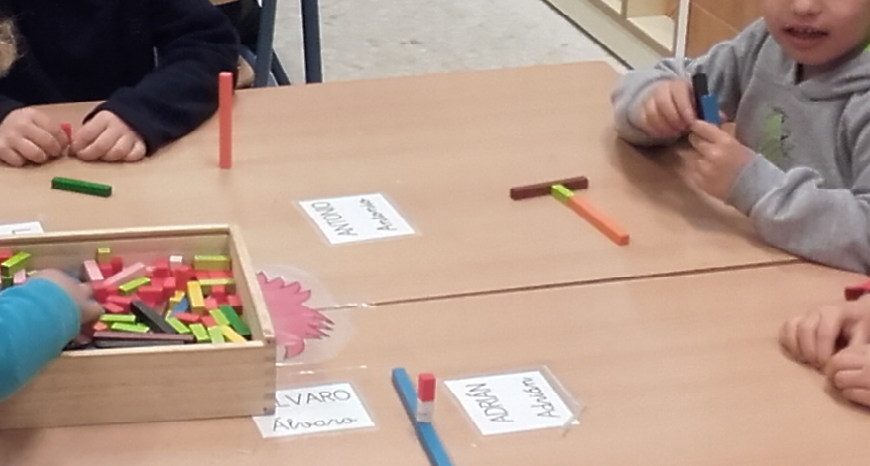 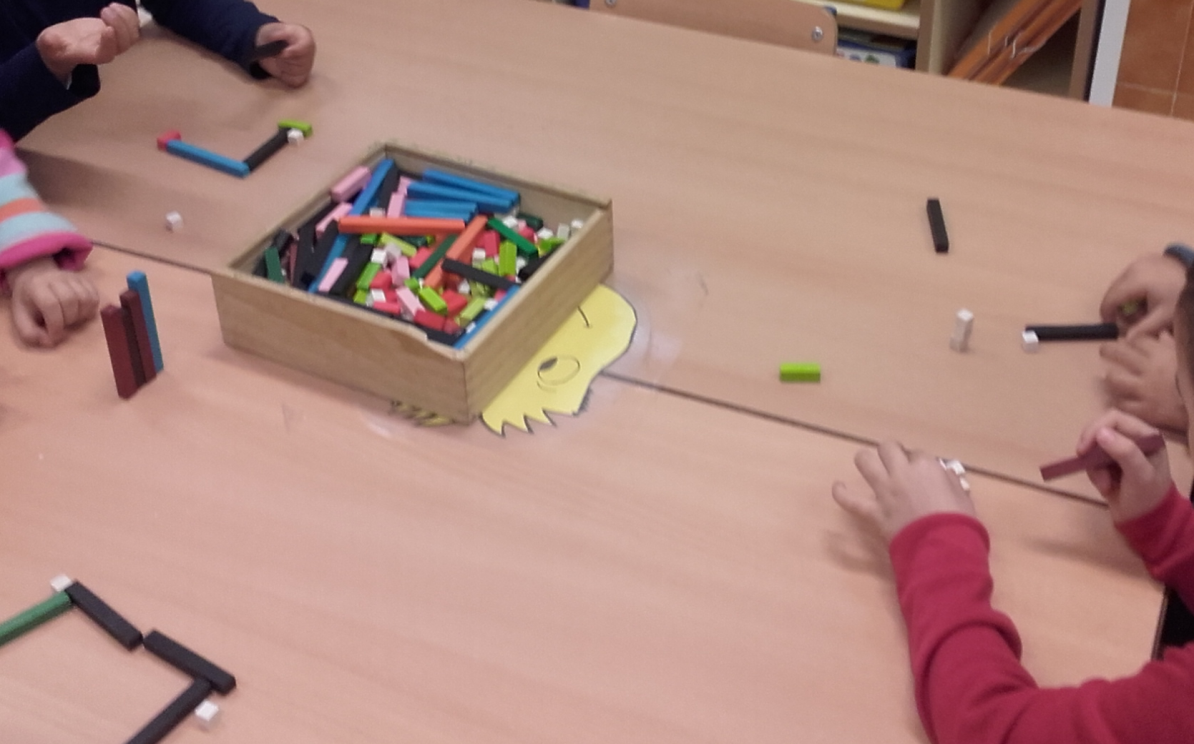 SESIÓN DIRIGIDA POR LA MAESTRA: JUGAMOS A  DISCRIMINAR LAS REGLETAS SEGÚN EL COLOR. DESPUÉS, INRODUCIMOS LA NEGACIÓN ( REGLETAS QUE NO SEAN NARANJAS,..).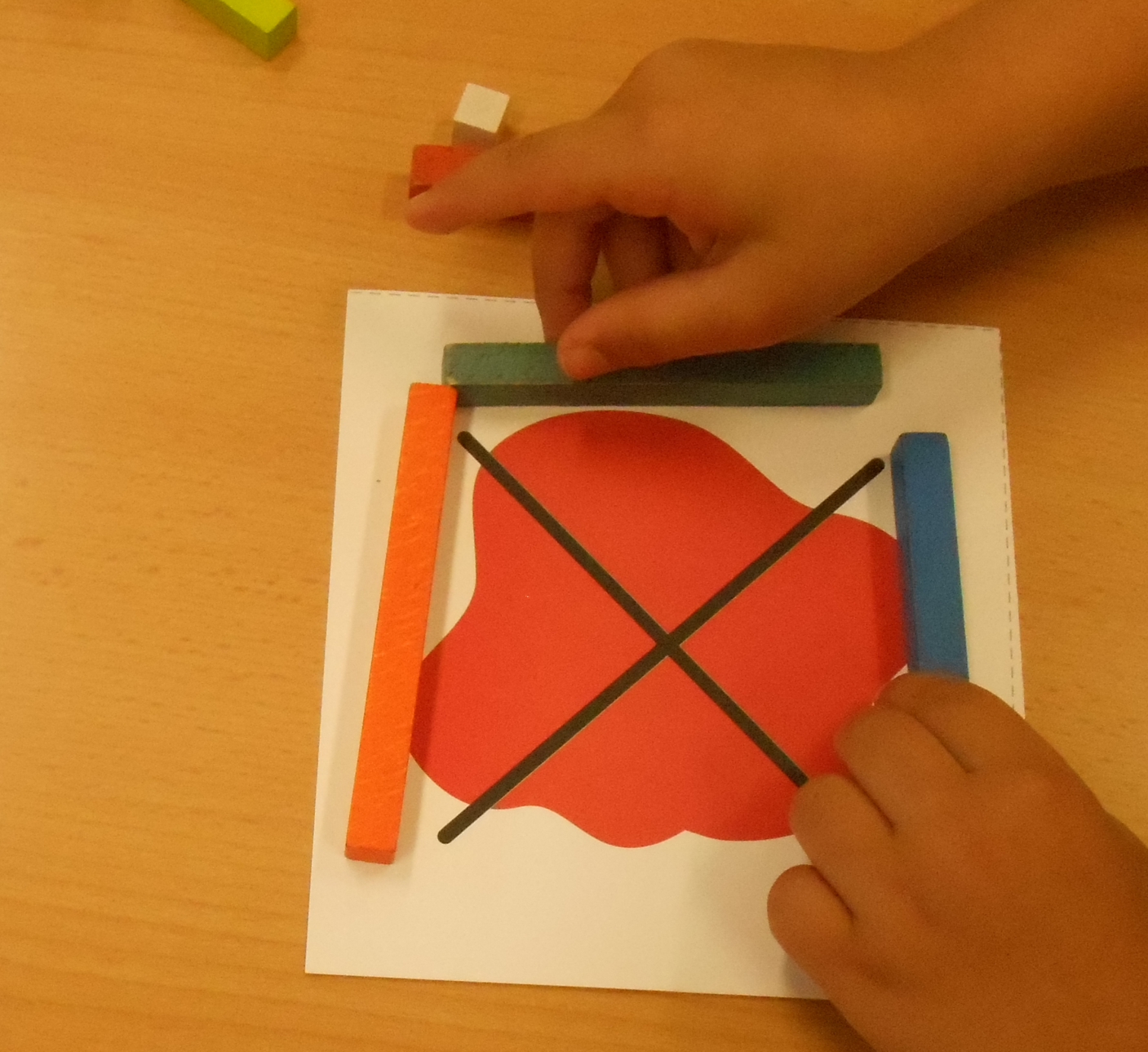 MOMENTO DE JUEGO LIBRE: REPRODUCIMOS LA FORMA ESTABLECIDA.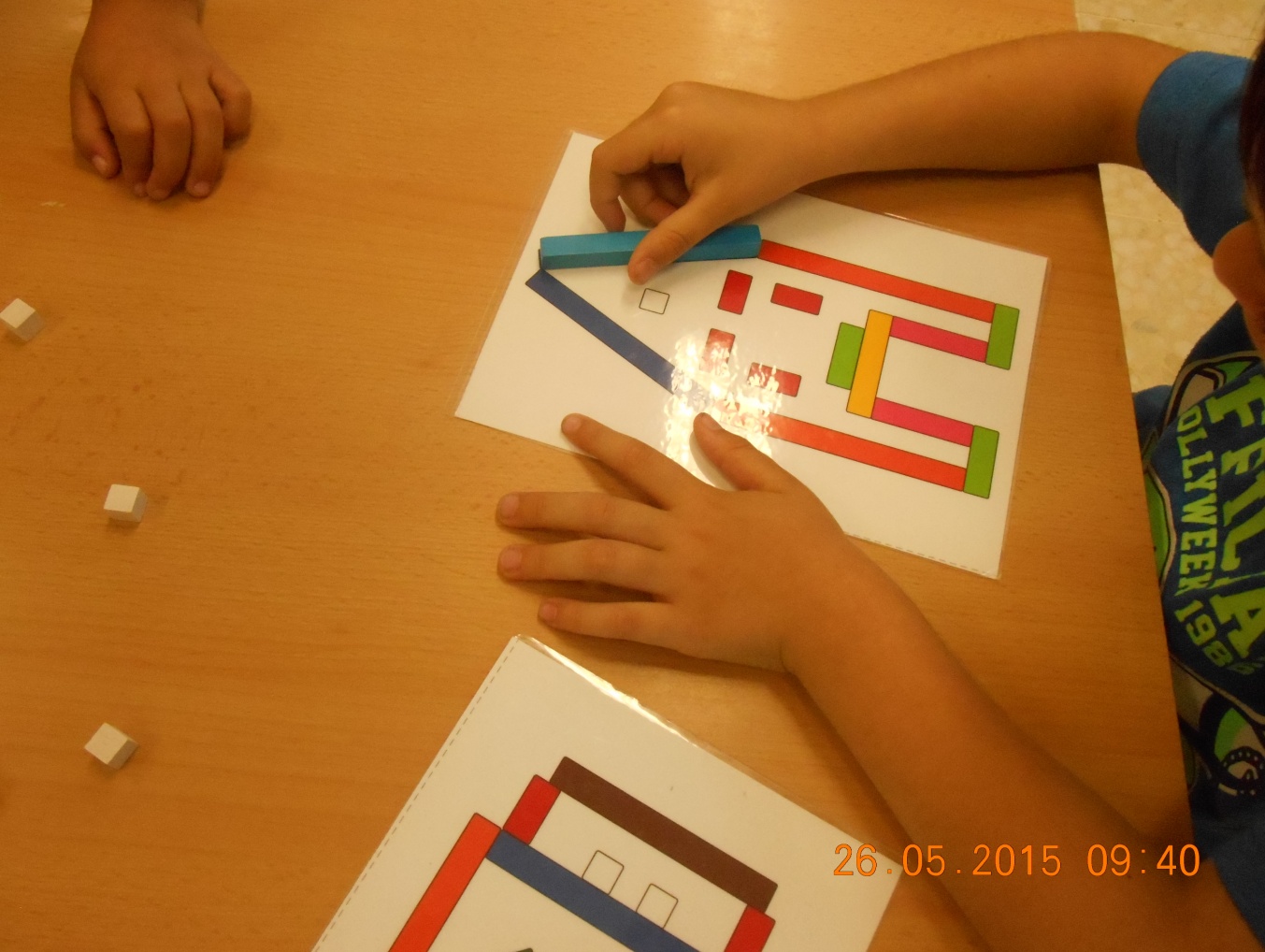 